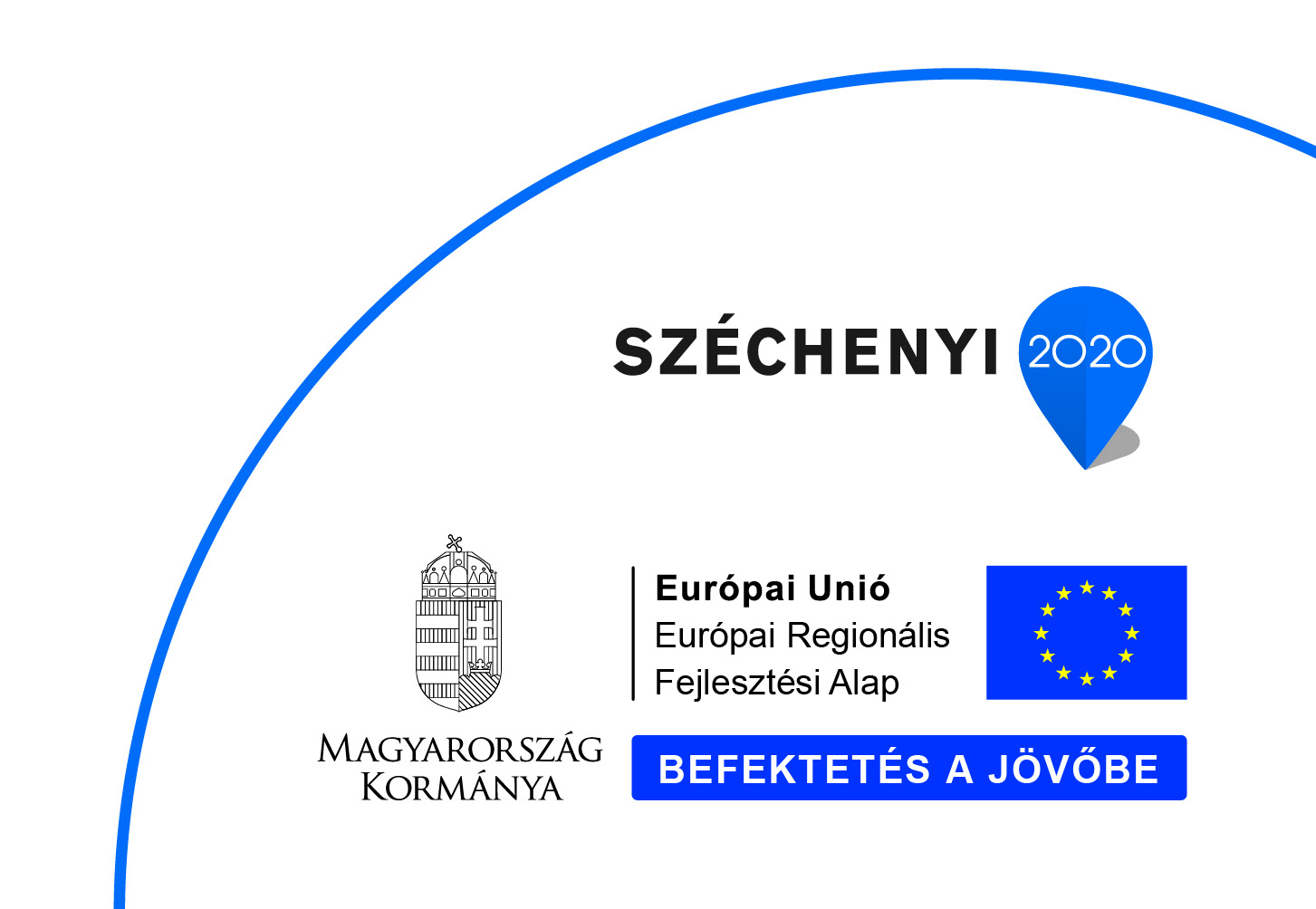 EMLÉKEZTETŐamely készült a „Kristályos és amorf nanoszerkezetű anyagok kutatásával és fejlesztésével foglalkozó kiválósági műhely fenntartható működtetése” című, GINOP-2.3.2-15-2016-00027 jelű projekt keretében tartott ………………………….című rendezvényről.Helyszín: …………………………….Időpont: 20……………………… óraRésztvevők: lásd csatolt jelenléti ívA rendezvényen kivetített előadásanyagok jelen emlékeztető mellékleteit képezik.Előadások:Kelt: Miskolc, 20……………..Összeállította:………………………………….